PRIRODA I DRUŠTVOPROMET – PONAVLJANJEISPOD CRTEŽA PROMETNOG SREDSTVA NAPIŠI NJEGOV NAZIV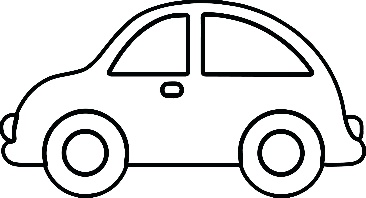 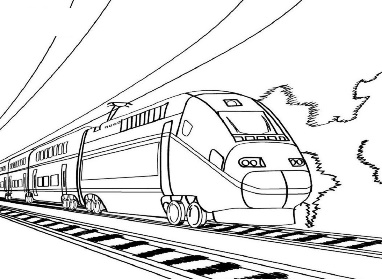 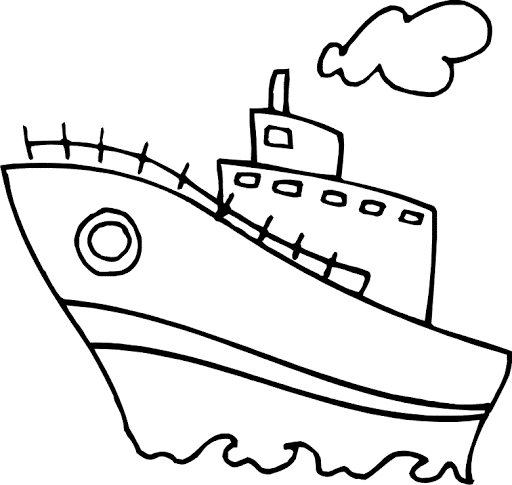 _____________________           ________________               ____________________    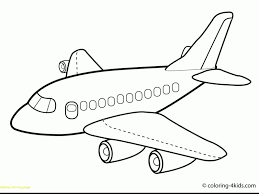 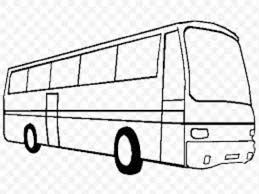 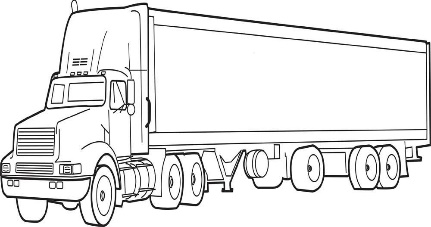 __________________            ___________________               __________________  RAZVRSTAJ PROMETNO SREDSTVO PREMA VRSTI PROMETA KOJEMU PRIPADA: HELIKOPTER, AUTOMOBIL, ČAMAC, VLAK,  TRAJEKT, AVION, AUTOBUS, KAMION. NADOPUNI REČENICU:PUTOVANJE BRODOM POČINJE I ZAVRŠAVA U BRODSKOJ L____________ .PUTOVANJE AVIONOM POČINJE I ZAVRŠAVA U    Z____________   L__________ .U VLAKU I AUTOBUSU KARTU PROVJERAVA K__________________ .JEDINO PROMETNO SREDSTVO KOJE UČENIK SMIJE KORISTITI JE   __________________ .ZAOKRUŽI TOČAN ODGOVORBIJELE CRTE PREKO KOJIH PRELAZIMO KOLNIK ZOVEMO PJEŠAČKI PRIJELAZ ILIKOZASLONZEBRA U PRAVILA PRISTOJNOG PONAŠANJA U JAVNOM PRIJEVOZU (VLAK, AUTOBUS)  NE   PRIPADA:POMOĆI NEKOMEUSTUPITI MJESTO TRUDNICAMAGLASNO PRIČATI I ZAUZETI PUNO MJESTAPRIČATI TIHO DA NE OMETAMO DRUGEGURATI SEOBOJI PROMETNE ZNAKOVE I ISPOD NJIH NAPIŠI ŠTO ONI ZNAČE: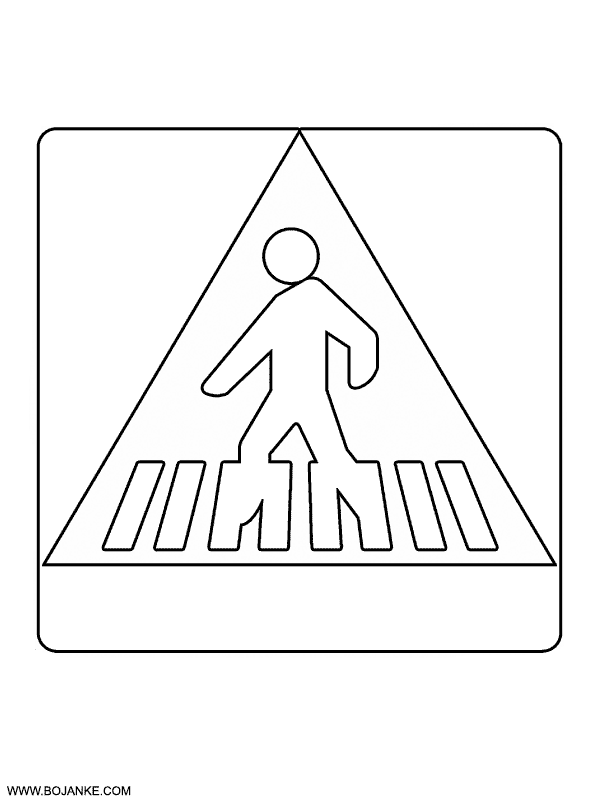 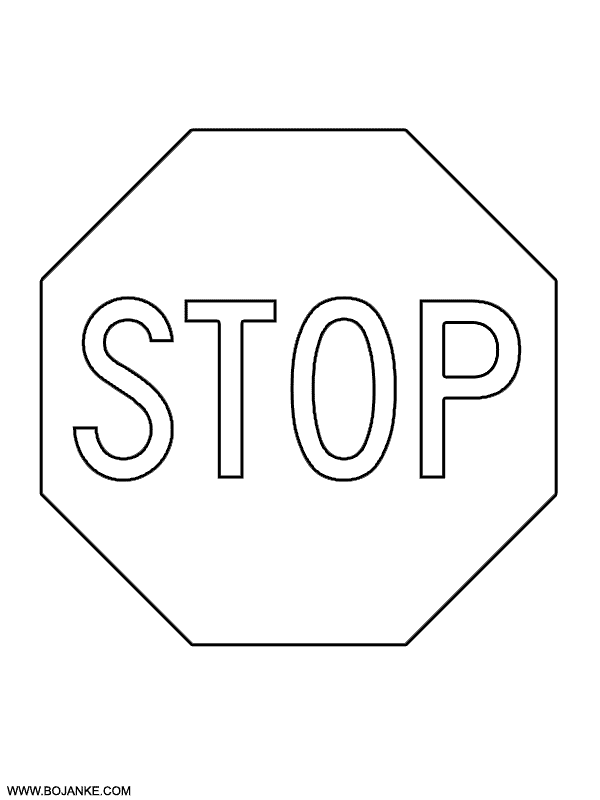 U KOJE 3 SKUPINE DIJELIMO PROMETNE ZNAKOVE?                  1.                  2.                  3. CESTOVNI PROMETVODENI PROMETZRAČNI PROMET